Mobilfluid 424Многофункциональное тракторное маслоОписание продуктаMobilfluid 424 – многофункциональное тракторное масло с очень высокими эксплуатационными характеристиками, удовлетворяющее или превосходящее требования, предъявляемые к жидкостям, применяемым в силовых трансмиссиях и гидравлических системах тракторов. Передовая технология масла Mobilfluid 424 предназначена для оптимизации рабочих характеристик сельскохозяйственных и строительных тракторов, работающих при различных условиях. Mobilfluid 424 объединяет в себе смесь тщательно подобранных базовых масел с передовой системой присадок для достижения многообразных рабочих характеристик, требуемых при использовании масла в трансмиссиях сельскохозяйственного и строительного оборудования, эксплуатирующегося в тяжелых условиях. Оно особенно хорошо подходит для снижения вибрации в «мокрых» тормозных системах и механизмах отбора мощности.Особенности и преимуществаУсовершенствование конструкций трансмиссий благодаря технологиям следующего поколения значительно улучшили характеристики оборудования, работающего в тяжелых условиях в отношении грузоподъемности, скорости, управления и надежности. Эти усовершенствования заметно изменили и повысили требования к жидкостям, применяющимся в силовых передачах, в отношении достижения более высоких уровней рабочих характеристик и продуктивности при снижении эксплуатационных расходов. Снижение трения, защита от износа, термическая стабильность, устойчивость к сдвигу, защита от ржавления и коррозии, хорошая прокачиваемость являются теми характеристиками, которые должны быть сбалансированы оптимальным образом для того, чтобы обеспечить увеличение срока службы сцепления, максимальную нагрузку на тяговый брус и обеспечение надежной работы даже при эксплуатации на неровной поверхности в широком диапазоне температуры окружающей среды. Mobilfluid 424 обеспечивает исключительные эксплуатационные показатели в современных силовых передачах, ведущих мостах, сцеплениях, механизмах отбора мощности и гидравлических системах. Основные преимущества этого масла:Применение      Рекомендуется компанией ExxonMobil для:Тяжелонагруженные трансмиссии, дифференциалы, главные передачи, гидравлические системы и усилители рулевого управления, «мокрые» дисковые тормоза, механизмы отбора мощности и гидростатические передачивнедорожных машин, используемых в сельском хозяйстве, строительстве и разработке карьеровдоливки и замены жидкости в системахтрансмиссий грузовых автомобилей, где требуются жидкости типа Type A (Suffix A), Dexron и Type F. Нельзя использовать в автоматических трансмиссиях легковых автомобилейво всех зубчатых передачах, за исключением гипоидных передач, где требуются масла, соответствующие спецификациям API GL-4 или SAE 80Wзамены моторных масел, рекомендуемых к применению в гидравлических и трансмиссионных системах, что даст преимуществоСпецификации и одобренияТипичные показателиОхрана труда и техника безопасностиПо имеющейся информации не ожидается, что этот продукт оказывает неблагоприятные воздействия на здоровье при использовании его по назначению и соблюдении рекомендаций, приведенных в "Бюллетене данных по безопасности".  Эти Бюллетени предоставляются по запросу местным офисом, ответственным за продажи, или через Интернет. Этот продукт не должен применяться в других целях кроме, как по назначению.  При утилизации использованного продукта соблюдайте меры по защите окружающей среды.Логотип Mobil, изображение Пегаса и Mobilfluid 424 являются торговыми марками Exxon Mobil Corporation или одной из ее дочерних компаний. 4-2016 ExxonMobil Lubricants & Specialties Europe, подразделение ExxonMobil Petroleum & Chemicals BVBA. Настоящая информация относится только к продуктам, поставляемым в Европу, включая Турцию, и страны бывшего Советского Союза.ООО «Мобил Ойл Лубрикантс» : 123242, Москва, Новинский бульвар, д.31
+ 7 (495) 232 22 23Указанные значения показателей являются типичными для результатов, лежащих в пределах нормальных производственных допусков, но не являются составной частью спецификации или норм. На обычном производстве и при изготовлении на разных заводах возможны отклонения, которые не влияют на эксплуатационные характеристики. Содержащаяся здесь информация может быть изменена без уведомления. Не все продукты могут быть доступны на местном рынке. За дополнительной информацией обращайтесь к местному представителю ExxonMobil или посетите www.exxonmobil.com     
ExxonMobil включает в себя множество аффилированных и дочерних компаний, многие из которых содержат в своем наименовании Esso, Mobil или ExxonMobil. Ничто в настоящем документе не подразумевает отмену или преобладания над корпоративной независимостью местных организаций. Ответственность и отчетность за действия на местах остаются за местными аффилированными организациями ExxonMobil.Copyright © 2001-2016 Exxon Mobil Corporation. Все права защищены.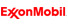 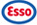 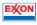 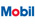 ОсобенностиПреимущества и потенциальные выгодыУлучшенные фрикционные свойстваОптимизированная работа сцепления и механизма отбора мощности.
Уменьшение вибрации «мокрых» тормозов и механизмов отбора мощностиСовместимость с современными эластомерами и материалами, используемыми в сцепленияхУвеличенный срок службы сцеплений и снижение утечекВысокий индекс вязкости и стабильность к сдвигуСоответствующий сигналу управления отклик исполнительных рабочих механизмовОтличная защита от коррозии цветных металлов и ржавленияЗащита оборудования во влажных условиях и предотвращение преждевременного износаОтличные низкотемпературные характеристикиЭффективность срабатывания механизмов и эффективность смазки при холодных погодных условияхВысокие противоизносные и противозадирные свойстваУменьшение износа, продление срока службы оборудования и снижение затрат на техническое обслуживаниеОтличная термическая и антиокислительная стабильностьСнижение образования отложений, увеличение срока службы уплотнений и увеличение срока службы оборудования и смазочного материалаМногофункциональностьУпрощение ассортимента смазочных материалов и снижение ошибок в их примененииХорошая фильтруемостьПоддержание чистоты систем и их плавная работаMobilfluid 424 превосходит следующие требования или соответствует им:Kubota UDTXASTM D6973 (Eaton 35VQ)XMobilfluid 424 имеет следующие одобрения производителей оборудования:ZF TE-ML 03E/05F/17EXVolvo WB-101XMobilfluid 424 рекомендуется компанией ExxonMobil для применения, где требуются:Allison C-4 (только для сельскохозяйственного оборудования)XAPI GL-4XCaterpillar TO-2XCNH MAT 3525, 3505XDenison UTTO/THFXFord New Holland ESN-M2C134-DXFord New Holland FNHA-2C-201.00XCase MS 1204-07/09XMassey Ferguson M-1135, M-1141XPowerfluid 821 XLXJohn Deere J20CXMobilfluid 424Вязкость кинематическая, ASTM D445сСт при 40°C55сСт при 100°С9,3Вязкость по Брукфильду, сПз при -35ºC4300Индекс вязкости, ASTM D2270145Температура застывания, °C, ASTM D97-42Температура вспышки, °C, ASTM D92198Плотность при 15°С, кг/л, ASTM D40520,88